Publicado en 28680 el 17/07/2014 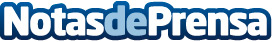 Wadie.es, primera web de contactos que conecta a sus  usuarios basándose en la carta astralHa aparecido en el segmento de las Webs de contactos o dating un nuevo portal llamado www.wadie.es . Esta web ofrece la conexión entre sus miembros basándose en la comparación de las respectivas cartas astrales.
Datos de contacto:Amrit SajjadWadie.es629167004Nota de prensa publicada en: https://www.notasdeprensa.es/wadie-es-primera-web-de-contactos-que-conecta Categorias: Telecomunicaciones Entretenimiento Dispositivos móviles http://www.notasdeprensa.es